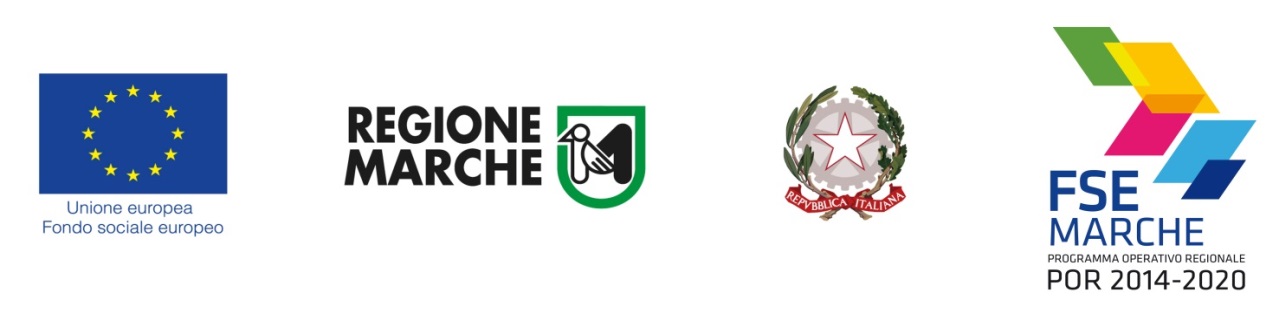 Allegato E.1POR Marche FSE 2014-2020 – Asse IIPriorità di investimento 9.4 – Risultato atteso 9.3 – Tipologia di azione 9.4.BPriorità di investimento 9.1- Risultato atteso 9.2 Tipologia di azione 9.1.C e 9.1.N“Ulteriore implementazione e miglioramento dei servizi erogatidagli Ambiti Territoriali Sociali”RELAZIONEIN ITINERE ED EX POST DEL GRUPPO DI VALUTAZIONE LOCALEData______________________________ ATS: __________________________________ Incontro n. ____________Titolo del Progetto _______________________________________________________________________________Descrizione delle funzioni attivate/erogate dall’ATS con le risorse finanziate dal bando: indicare, nello specifico per ogni area, quanto di seguito richiesto. Funzione “Accesso/Sportelli sociali” n. e tipologia degli sportelli sociali in rapporto alla densità della popolazione, alla loro collocazione fisica e all’accessibilità alla rete dei servizi (es. eventuale presenza di barriere architettoniche, servizio trasporto pubblico, ecc.)n. ore settimanali dedicate alla funzione “Accesso/Sportelli Sociali” (indicare il riparto tra front/back office e le giornate in cui viene erogato il servizio)modalità di pubblicizzazione del servizio sul territorio tipologie di attività degli sportelli di accesso ai servizi sociali e socio-sanitari (es. informazione, accoglienza e ascolto, consulenza, orientamento e accompagnamento, ecc.) in rapporto al personale impiegato, ai servizi attivi sul territorio e ai bisogni dell’utenzan. e tipologia di operatori coinvoltin. complessivo utenti fruitori dei servizi dello sportello in rapporto alla tempistica progettualetipologia di utenza e informazioni richieste per macro categorien. e tipologia di invio degli utenti a servizi interni e/o esterni: metodologia adottata per l’orientamento e l’eventuale indirizzo ad altri servizicambiamenti messi in atto sul territorio a seguito del finanziamento POR Marche FSE 2014-2020 (es. ristrutturazione della rete operativa; incremento servizi; benefici per utenza, ecc.)eventuali criticità rilevate nello svolgimento della funzione e possibili soluzioni adottate/adottabiliSINTESI DI UN CASE STUDY IN FORMA ANONIMA DA PARTE DELL’OPERATORE DI RIFERIMENTO Funzione “Presa in carico”n. ore settimanali dedicate alla funzione “presa in carico” (indicare il riparto tra front/back office e le giornate in cui viene erogato il servizio)n. complessivo utenti presi in carico in rapporto alla tempistica progettualetipologia di interventi di presa in carico attivati in rapporto all’utenzamodalità di attuazione delle “Linee guida per la predisposizione ed attuazione dei progetti di presa in carico” di cui all’Allegato E) alla DGR n. 1223/2016 (rilievi circa l’applicazione della metodologia) modalità di attuazione delle Linee guida di indirizzo nazionali del Programma d’Intervento per la Prevenzione dell’Istituzionalizzazione dei minori a rischio denominato PIPPI (approvate in Conferenza Unificata in data 21/12/2017 e pubblicate sul sito istituzionale del Ministero del lavoro e delle Politiche Sociali al seguente link: http://www.lavoro.gov.it/temi-e-priorita/infanzia-e-adolescenza/focus-on/sostegno-alla-genitorialita/Documents/Linee-guida-sostegno-famiglie-vulnerabili-2017.pdf.)cambiamenti messi in atto a seguito del finanziamento POR Marche FSE 2014-2020 (es.  strutturazione della rete operativa; erogazione servizi; benefici per utenza, ecc.)eventuali criticità rilevate nello svolgimento della funzione e possibili soluzioni adottate/adottabiliSINTESI DI UN CASE STUDY IN FORMA ANONIMA DA PARTE DELL’OPERATORE DI RIFERIMENTO Funzione “Tirocini sociali, tutoraggio e inserimento lavorativo”modalità di pubblicizzazione sul territorio della misura 9.1 del POR Marche FSE 2014-2020 metodologia e strumenti utilizzati per l’attività di accompagnamento/monitoraggio di cui alla DGR n. 593/2019n. e tipologia di figure professionali dell’ATS e dei Servizi esterni coinvolti nella rete operativa attivatan. ore settimanali impiegate nell’attività di accompagnamento/tutoraggio da parte dell’operatore dell’ATStipologia di svantaggio dei soggetti presi in caricon. complessivo di progetti personalizzati di inclusione sociale attivaticambiamenti rilevati a seguito dell’attivazione dei progetti di inclusione sociale: nel funzionamento del Servizio stesso; nella strutturazione della rete operativa; nella qualità della vita dell’utentecriticità rilevate nello svolgimento della funzione di accompagnamento/tutoraggio e possibili soluzioni adottate/adottabilin. convenzioni stipulate con aziende o Enti ospitanti i tirocinantin. progetti di tirociniotipologia di soggetti promotori (se diversi dall’ATS) tipologia dei soggetti ospitantidurata tirocini, eventuali interruzioni/cambio soggetto ospitanteprincipali difficoltà del tirocinante nello svolgimento del tirocinioSINTESI DI UN CASE STUDY IN FORMA ANONIMA DA PARTE DELL’OPERATORE DI RIFERIMENTO 4. Funzione “Assistenza educativa” e “Sostegno alle funzioni genitoriali”modalità di pubblicizzazione sul territorio della funzione educativa e di supporto alle competenze genitoriali di cui al POR Marche FSE 2014-2020metodologia e strumenti (questionari, griglie di valutazione) utilizzati per l’attività educativa e il supporto alle competenze genitorialin. e tipologia di figure professionali dell’ATS e dei Servizi esterni coinvolti nella rete operativa attivata4.a Progetti di “Assistenza educativa”n. ore settimanali e tempistica dedicate all’Assistenza educativa da parte dell’operatore dell’ATStipologia di interventi educativi messi in atto in rapporto alle problematiche della famiglia presa in caricon. complessivo di progetti educativi attivati cambiamenti rilevati a seguito dell’attivazione dei progetti di Assistenza Educativa: nel funzionamento del Servizio stesso; nella strutturazione della rete operativa; nella qualità della vita del bambino/famigliacriticità rilevate nello svolgimento della funzione e possibili soluzioni adottate/adottabili4.b Progetti di “Sostegno alle funzioni genitoriali”n. ore settimanali e tempistica dedicate a tale attività da parte dell’operatore dell’ATStipologia di interventi di supporto messi in atto in rapporto alle problematiche della famiglia presa in caricon. complessivo di progetti di supporto attivaticambiamenti rilevati a seguito dell’attivazione di tali progetti: nel funzionamento del servizio stesso; nella strutturazione della rete operativa; nella qualità della vita del bambino/famigliacriticità rilevate nello svolgimento della funzione e possibili soluzioni adottate/adottabiliSINTESI DI UN CASE STUDY IN FORMA ANONIMA DA PARTE DELL’OPERATORE DI RIFERIMENTO 5. Funzione “Servizio socio-educativo estivo” n. ore settimanali e tempistica dedicate a tale attività da parte dell’operatore dell’ATStipologia di interventi di supporto messi in atto e target raggiunto (breve descrizione e numero)criticità rilevate nello svolgimento della funzione e possibili soluzioni adottate/adottabiliSINTESI DI UN CASE STUDY IN FORMA ANONIMA DA PARTE DELL’OPERATORE DI RIFERIMENTO 